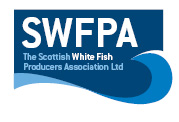 EMFF funding for PLB’sSafety at Sea remains  one of SWFPA’s primary concerns. Amended  regulations now require vessels under 10 metres In length to carry Personal Locator Beacons (PLBs) which will allow them to meet  MCA vessel survey criteria.An initiative by SWFPA to supply PLBs’ for its vessels led to an application  for funding from the European Monetary Fisheries Fund (EMFF). The funding application was successful, and  1080 units were distributed to member vessels across a broad range of vessel sizes and type of fishery. There is no doubt  that the provision of these units, made available through the grant, will save a number of lives in the coming years.  Commercial fishing still remains one of the most dangerous professions in the UK and it is incumbent on us all to ensure that fishermen feel secure in the working environment.   